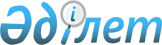 О мерах по реализации Закона Республики Казахстан от 10 июля 2009 года "О внесении изменений и дополнений в некоторые законодательные акты Республики Казахстан по вопросам соблюдения водоохранной и природоохранной дисциплины при градостроительном планировании, выделении земельных участков, проектировании и строительстве"Распоряжение Премьер-Министра Республики Казахстан от 19 октября 2009 года № 147-р

      1. Утвердить прилагаемый перечень нормативных правовых актов, принятие которых необходимо в целях реализации Закона Республики Казахстан от 10 июля 2009 года "О внесении изменений и дополнений в некоторые законодательные акты Республики Казахстан по вопросам соблюдения водоохранной и природоохранной дисциплины при градостроительном планировании, выделении земельных участков, проектировании и строительстве" (далее - перечень).



      2. Агентству Республики Казахстан по делам строительства и жилищно-коммунального хозяйства и Министерству сельского хозяйства Республики Казахстан разработать и в установленном порядке внести на утверждение в Правительство Республики Казахстан проекты нормативных правовых актов согласно перечню.      Премьер-Министр                            К. МасимовУтвержден           

распоряжением Премьер-Министра 

Республики Казахстан      

от 19 октября 2009 года № 147-р

                               Перечень

нормативных правовых актов, принятие которых необходимо в целях

 реализации Закона Республики Казахстан от 10 июля 2009 года

"О внесении изменений и дополнений в некоторые законодательные

акты Республики Казахстан по вопросам соблюдения водоохранной

      и природоохранной дисциплины при градостроительном

 планировании, выделении земельных участков, проектировании

                           и строительстве"

      Примечание: расшифровка аббревиатур:      АДСиЖКХ - Агентство Республики Казахстан по делам строительства

                и жилищно-коммунального хозяйства

      МСХ     - Министерство сельского хозяйства Республики Казахстан
					© 2012. РГП на ПХВ «Институт законодательства и правовой информации Республики Казахстан» Министерства юстиции Республики Казахстан
				№ п/пНаименование

нормативного

правового актаФорма

завершенияГосударственный

орган,

ответственный

за исполнениеСрок

исполне-

ния123451.Об определении единого

порядка ведения

государственного

градостроительного

кадастраПостановление

Правительства

Республики

КазахстанАДСиЖКХОктябрь

2009 года2.О внесении дополнений

в постановление

Правительства Республики

Казахстан от 30 января

2004 года № 119Постановление

Правительства

Республики

КазахстанМСХОктябрь

2009 года